Урок-игра по станциям  Thema „Reisen“                                                                    5.Klasse                                           Цели: 1. Образовательная: обобщение и систематизация пройденного материала по темам: «Континенты», «Страны и города».  2. Развивающие: развитие коммуникативных навыков учащихся, совершенствование произносительных навыков, развитие аналитических способностей: памяти, внимания, логического мышления, воображения.   3. Воспитательные: повышение мотивации учащихся к изучению немецкого языка, содействовать в ходе урока формированию и развитию следующих качеств: самостоятельность, организованность, внимательность.Тип урока: обобщение закрепление изученного материала.Оборудование: карточки с заданиями, кроссворды, клей, ножницы, фото городов и стран с достопримечательностями. Учебник: Немецкий язык : учеб. пособие для 5-го кл. общеобразоват. учреждений с рус. яз. обучения / А. Ф. Будько, И. Ю. Урбанович. – Минск : Выш. шк., 2020Ход урока:Die 1.Station:Bildet die Sprichwörter. Findet die ÜbersetzungDie 2.Station: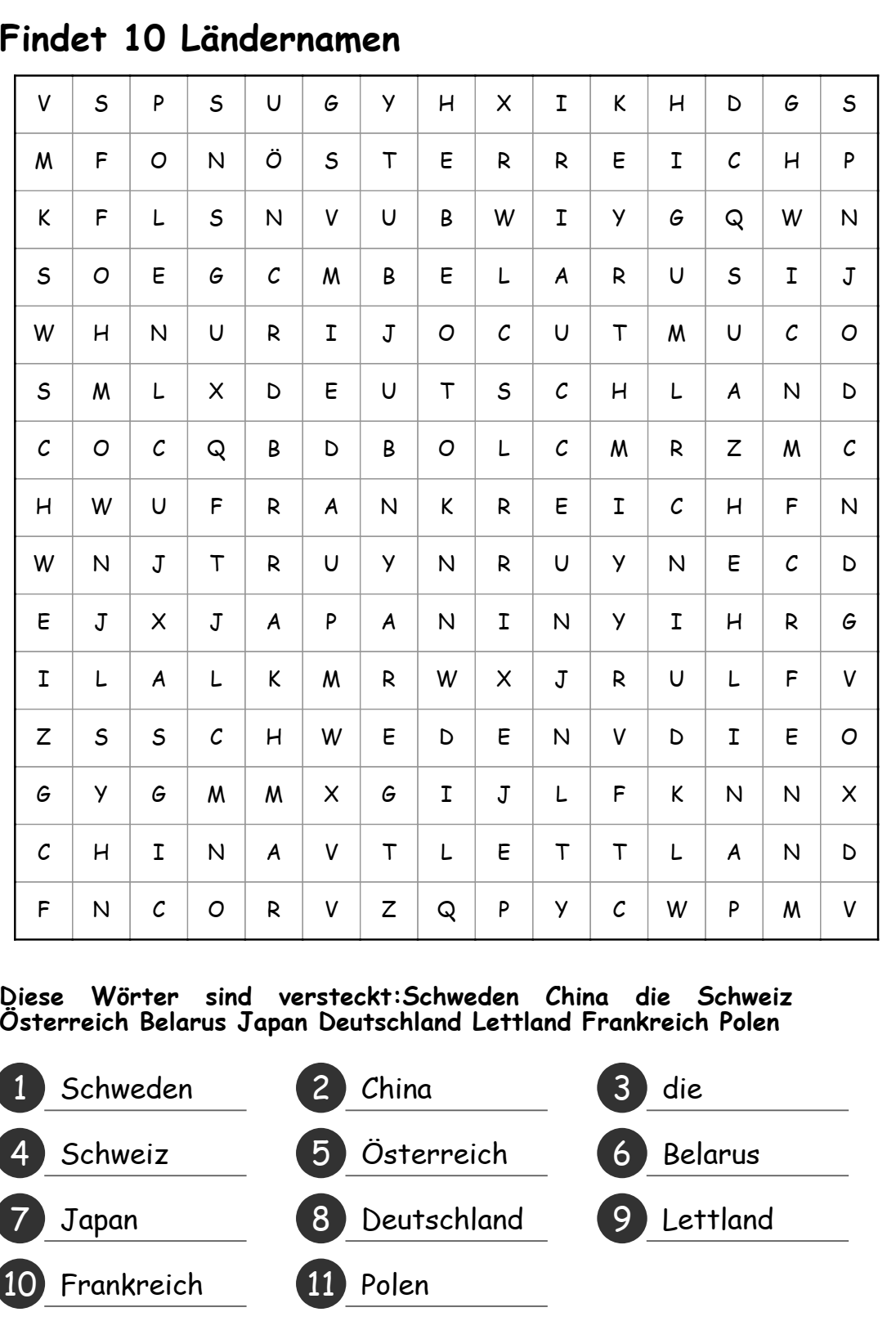 Die 3.Station:Ordnet die Sehenswürdigkeiten den Städten zuSagt: Was und wo möchtest du besuchen? z.B. Ich möchte das Brandenburger Tor in Berlin besuchen.Die 4.Station:Quiz. Antwortet auf die Fragen.1.Wo können wir Pizza essen?In SpanienIn ItalienIn Griechenland2. Wo kann man Suschi essen?In ChinaIn IndienIn Japan3. Wo kann man Weihnachtsmarkt besuchen?In DeutschlandIn BelgienIn Finnland4. Wo kann man Beloweshskaja Puschtscha besuchen?In EstlandIn BelarusIn Russland5. Wo kann man die Begrüßung „hello“ hören?In FrankreichIn EnglandIn DänemarkDie 5.Station (die letzte zusammenfassende Station für jede Gruppe):Macht ein Projekt „Unsere Reise“(Jeder Schüler bekommt das Kärtchen mit dem Plan, wählt das Land, die Stadt und die Sehenswürdigkeit, findet das Foto, klebt es auf das Blatt und erzählt über die Reise dem Plan nach)Plan1. Wir reisen in/nach….(wohin?)2. Wir fahren in …. (wann?)3. Wir fahren mit… (mit wem?)4. Wir besuchen dort …. (was?)5. Wir finden dieses Land und diese Stadt … (wie?)Die Hausaufgabe: über die Reise erzählen1.Reisena.weiß viel.Путешествие стоит денег, но можно увидеть мир.2.Wer viel reist,b.aber zu Hause ist es am besten.Сначала работа, потом игра, цель достигается в конце путешествия.3.Man reist nach Osten, man reist nach Westen,c.doch man sieht die Welt.В гостях хорошо, а дома лучше.4.Erst die Arbeit, dann das Spiel,d.mit Weile.Тише едешь – дальше будешь.5.Eilee.nach der Reise kommt das Ziel.Путешествие - вторая наука./ Путешествие образовывает.6.Reisen kostet Geld,f.bildetКто много путешествует, тот много знает.Moskau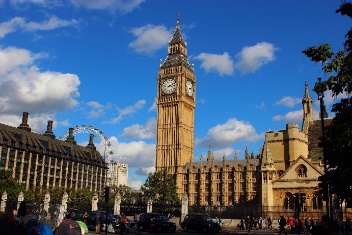 Big BenParis Die Nationalbibliothek 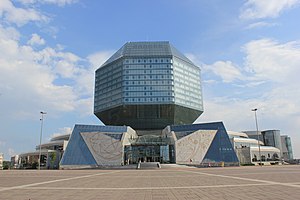 Berlin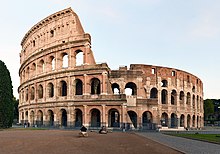 Das KolosseumLondon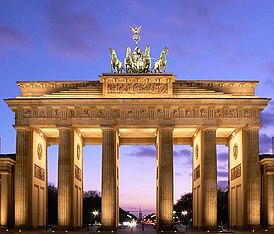 Das Brandenburger TorMinsk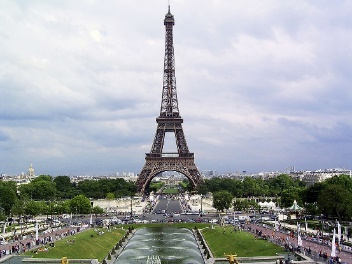 Der EiffelturmRom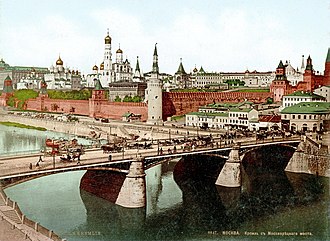 Der Moskauer Kreml